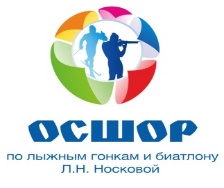 ДЕПАРТАМЕНТ ФИЗИЧЕСКОЙ КУЛЬТУРЫ, СПОРТА 
И ДОПОЛНИТЕЛЬНОГО ОБРАЗОВАНИЯ ТЮМЕНСКОЙ ОБЛАСТИГОСУДАРСТВЕННОЕ АВТОНОМНОЕ УЧРЕЖДЕНИЕ ТЮМЕНСКОЙ ОБЛАСТИ«ОБЛАСТНАЯ СПОРТИВНАЯ ШКОЛА ОЛИМПИЙСКОГО РЕЗЕРВА 
ПО ЛЫЖНЫМ ГОНКАМ И БИАТЛОНУ Л.Н. НОСКОВОЙ»(ГАУ ТО «ОСШОР Л.Н. Носковой»)Уважаемый Алексей Алексеевич!В соответствии с пунктом 29 приказа Минспорта России от 30 сентября 2015 года № 914 «Об утверждении порядка осуществления экспериментальной и инновационной деятельности в области физической культуры и спорта»  и письмом Минспорта России от 11.02.2022 № ИСХ-04-6-11/2511 Государственное автономное учреждение Тюменской области «Областная спортивная школа олимпийского резерва по лыжным гонкам и биатлону Л.Н. Носковой» направляет Вам отчет о реализации экспериментального (инновационного) проекта федеральной экспериментальной (инновационной) площадки по теме: ««Совершенствование системы подготовки спортивного резерва по лыжным гонкам и биатлону посредством организационных, методических, технологических инноваций на основе модели межрегионального ресурсно-методического центра» за 2021 год.Приложение: на 559 л. в 1 экз. Директор                                                                                                Л.Н. НосковаИсп. Овчинникова К.В.8932-481-85-55_____________________ № __________________На № ________________ от  __________________Заместителю Министра спортаРоссийской ФедерацииА.А. Морозову